Vereniging van leraren in de 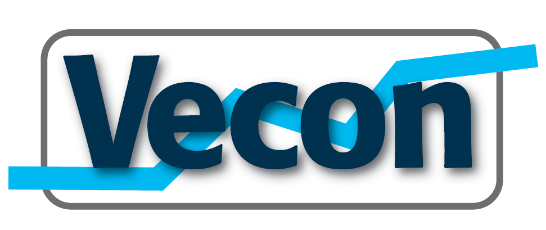 Economisch/maatschappelijke vakken           Verslag 40ste ALV 12 april 2021 Bijlage 1Aanwezig: circa 40  deelnemers bij aanvang, later daalde dit naar circa 33 deelnemersOpeningThomas Oosterkamp, vicevoorzitter opent de digitale vergadering, memoreert gebeurtenissen van het afgelopen jaar en introduceert Johan Goossens. Johan houdt vanavond een luchtig stukje cabaret ter opwarming van de inhoudelijke ledenvergadering.Jeannet Hommel stelt hierna de op locatie aanwezige leden voor van het Algemeen Bestuur. Ingekomen stukken, mededelingenEr zijn geen ingekomen stukken noch mededelingen.Verslag 39ste Algemene Ledenvergadering 11 maart 2020Er zijn geen vragen over dit verslag. Dit is geschreven door Ellen van den Wijngaart, waarvoor dank.Afsluiting verenigingsjaar 2020Verslag algemeen bestuur 2020Jeannet Hommel, voorzitter haalt het geschreven verslag aan. Ze hoopt dat leden via zo’n verslag de inbreng van vrijwilligers voor de vereniging waarderen. Over het verslag zijn verder geen vragen of opmerkingen.Financieel jaarverslag penningmeesterYvonne Koppelaar, penningmeester licht de financiële stukken toe. Er zijn nauwelijks kortlopende schulden en aan de debetzijde op de balans zijn niet veel verschillende bezittingen te lezen. Wat de baten betreft, verwacht Yvonne Koppelaar dat de uitgaven voor de studiedag in 2021 lager zullen uitvallen dan die van 2020. De overige kosten zijn verder ook aanzienlijk lager dan begroot o.a. vanwege heel veel digitale vergaderingen, die kostenbesparend werken.Verslag kascommissieYvonne Koppelaar geeft het woord aan Jeroes Abbes van de kascommissie van dit jaar. Gevraagd wordt aan te geven wat de commissie heeft gedaan en wat de conclusies zijn. De commissie spreekt uit dat de boekhouding van de Vecon is gecontroleerd. De stukken zijn consistent en transparant. Gegevens corresponderen met de gepresenteerde balans.Geopperd wordt om de spaarrekening bij de Triodos Bank op te heffen en over te hevelen naar de ING Bank. Aanvullend heeft de commissie nog een aantal aanbevelingen en conclusies.Voorgesteld wordt de gepresenteerde cijfers goed te keuren.Yvonne Koppelaar reageert op de ingebrachte opmerkingen. Onder meer haalt zij de relevantie aan van een post Onvoorzien op de begroting.Yvonne Koppelaar licht verder het voornemen toe om het omzetten van de spaarrekening van de Triodos Bank naar de ING Bank. Over dit voornemen wordt een vraag gesteld. Hierop antwoordt Yvonne Koppelaar dat het moeizame contact met de Triodos Bank daarvoor de reden is. .Ook wordt gevraagd naar waarom de kascommissie maar uit één persoon bestaat. Hierover geeft Yvonne Koppelaar een verduidelijking. De leden van de commissie waren niet bereikbaar en het lukte niet om nog tijdig anderen te vinden. Gevraagd wordt naar of dit kan volgens de statuten en het blijkt dat dit alleen kan als de ledenvergadering dit goedkeurt.Décharge Algemeen Bestuur voor het gevoerde beleidVraag is nu of er décharge kan worden gegeven en dat loopt via een poll. Die levert op dat 92% met ja blijkt te hebben geantwoord en 8% met nee.Jaarverslag redactieGeen opmerkingen over dit jaarverslag.Besluitvorming rondom verenigingsjaar 2021Benoeming kascommissieOp verzoek van het huidige commissielid wil Toon Rekkers tot deze commissie toetreden.Vaststelling begroting 2021 en vaststelling contributie 2022Het ledenaantal neemt af en is een aandachtspunt. Verder vallen andere uitgaven voor TEO op. Voor het komende jaar zijn de omvang van de reiskosten moeilijk te begroten. Ook zijn de twee examenbesprekingen i.p.v. één een duidelijke afwijking van het tot nu toe gebruikelijke.Qua ICT gaat de Vecon aan de slag met een nieuw factureringssysteem.Over het voorstel voor de contributie 2022 en de begroting 2022 wordt een poll uitgezet. 96% is voor en 4% tegen en er hebben 29 mensen gestemd.Beleidsplan 2020-2025Jeannet Hommel ligt het plan toe. Wat in de komende jaren wordt opgepakt, staat op de eerste pagina’s vermeld. Jeannet roept op tot deelname aan de vormgeving van dit plan; we kunnen hulp van leden gebruiken.Aanvulling huishoudelijk reglementHet Algemeen Bestuur heeft gemerkt dat het huishoudelijk reglement (HR) onduidelijk is over het herbenoemen van redactieleden. Jeannet Hommel verduidelijkt dit. In de tekst staat nu dat als er geen voordracht is tot herbenoemen, het Algemeen Bestuur dan niets meer hoeft te doen. Ook dit loopt via een poll. 25 mensen hebben gestemd en allen gaan akkoord met de wijziging,Verkiezing AB leden:		Benoeming voorzitter				Voorzitter is herkiesbaar		Penningmeester				Vacature		Benoeming sectievoorzitter AE			Voorstel sectie AE		Benoeming sectievoorzitter BE			Voorstel sectie BEThomas Oosterkamp leidt dit onderwerp in. Allereerst wordt via een poll gevraagd of ingestemd kan worden met de herbenoeming van Jeannet Hommel. Bijna volledig gaan de mensen die stemmen akkoord met dit voornemen.Ook spreekt Thomas Oosterkamp uit dat Yvonne Koppelaar gaat stoppen als penningmeester en hij zegt dat het vertrek van Yvonne Koppelaar betreurd wordt. Nog steeds wordt gezocht naar een nieuwe penningmeester; deze vacature moet worden vervuld. Tot de zomervakantie zal Yvonne Koppelaar nog afrondende werkzaamheden verrichten.Hierna memoreert Thomas Oosterkamp de voordracht van Adelbert Ballast aan namens de sectie AE als voorzitter AE. Via een poll komen 27 stemmen voor binnen en Adelbert Ballast is unaniem in deze functie benoemd.Vervolgens wordt de voordracht van Theo Roos via een poll als herbenoemd gestemd. Alle uitgebrachte stemmen zijn hiermee akkoord.Benoeming hoofdredacteur TEO		Voorstel Algemeen Bestuur/BACThomas Oosterkamp leidt kort de geschiedenis in waardoor het Algemeen Bestuur tot een nieuwe hoofdredacteur is gekomen. Vervolgens stelt Aart Verschuur zich voor.N.a.v. deze inleiding blijken er geen vragen voor Aart Verschuur te zijn. Gevraagd wordt of ingestemd kan worden met de benoeming van Aart Verschuur. 28 stemmen zijn binnen via een poll en 100% is akkoord met zijn benoeming.Actuele Zaken: Curriculum.nuDit onderwerp is nu controversieel verklaard in politiek Den Haag. Wel blijven op enkele plekken in het land voorbereidende bijeenkomsten op de agenda staan in deze weken. Geprobeerd wordt op allerlei manieren de belangen van het vak economie te behartigen en op de agenda van overleggen te zetten.Nieuwe leerweg VMBOEr komt een verplicht praktijkvak. Economie en ondernemen zou een rol kunnen spelen in een dergelijk vak. Ellen v.d. Wijngaart is hierin betrokken en behartigt het belang van ons vak.Contact met lerarenopleidingenJammer is dat de Vecon weinig contact heeft met deze opleidingen. Veel opleidingen besteden te weinig aandacht aan de Vecon, waardoor geen uitwisseling op gang kon komen.Gepoogd wordt in ieder geval eenmaal per jaar bij de lerarenopleiding langs te gaan, waarbij wat verteld wordt over wat de Vecon is en wil.BevoegdhedenDe commissie die hiervoor werk heeft willen verzetten, heeft haar werk gestaakt. Het onderwerp is verder nog niet van de agenda verdwenen. De Vecon probeert haar stem in deze samen met andere vakinhoudelijke verenigingen te laten horen via het Platform VVVO.Werkgroep VINKThomas Oosterkamp leidt het werk van deze werkgroep in. Hoe kan de Vecon beter functioneren in het kader van de onderlinge communicatie? Opgeroepen wordt om niet alleen bestuursleden onder leiding van Adelbert Ballast in deze groep plaats te laten nemen. Wie van de overige leden wil hieraan een bijdrage leveren? Mensen kunnen zich aanmelden bij Jeannet. Dit kunnen ook collega’s zijn op het werk.In Rotterdam wordt een goede samenwerking tussen VO en HBO gemeld. De inhoud hiervan zou landelijk meer uitgerold kunnen worden. De Vecon zou hierbij beter kunnen aansluiten.Gevraagd wordt of de link naar het secretariaat kan worden gemaild voor opname in het verslag. De betreffende link is: https://www.aansluiting-voho010.nl/thema-s/vakinhoudelijke-aansluiting/economie.RondvraagDe vraag of de vergadering is opgenomen, wordt positief beantwoord. Men had dat vooraf willen weten. Jeannet reageert met dat voorgesteld wordt om niet de inhoudelijke vergadering te plaatsen op de website en daarmee wordt akkoord gegaan.Tenslotte memoreert Jeannet Hommel de mogelijkheid om de penningmeester functie te splitsen in twee delen. Dit zou een bijdrage kunnen zijn tot het werven van meer mensen voor de vacature.SluitingJeannet Hommel sluit de bijeenkomst en bedankt iedereen voor zijn aanwezigheid.Soesterberg, 12 april 2021Henk v.d. Boomgaard, secretaris